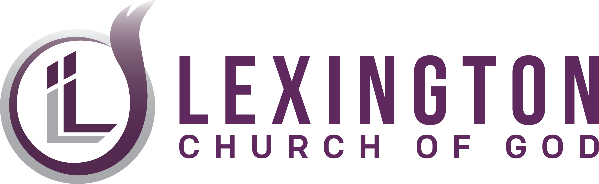 Volunteer Application Form                      Are you currently volunteering: Yes or No (Circle One)
							  If yes, what is your Position Title? ____________________________
							  If no, what position are you interested in? _____________________Name: _____________________________________________ Phone: ___________________Alt #: _________Good Email Address: __________________________________________Address: _______________________________________   City: _____________________    State: ______   Zip: ___________List professional experience (what types of jobs have you worked)?_______________________________________________________________________________________________________What is your “dream” job (what would you love to do professionally)?	_______________________________________________________________________________________________________List your ministry experiences: (positions/jobs in a church setting)?_______________________________________________________________________________________________________     What area of ministry are you most drawn to?                             What area of ministry are you most intimidated by?______________________________________________          ____________________________________________________What is your greatest personal strength? __________________________________________________________What is your greatest personal weakness? ________________________________________________________What do you picture yourself doing for God? _____________________________________________________Availability and Volunteer Assignment Preferences: (Please Check All That Are Applicable – I am available):                 ________ Sunday 9am     ___________Sunday 11am     ___________Wednesday 7pm________Other (during the week availability) ________________________________________________________Any other commitment that might interfere with your commitment? _____________________________Are you saved and have a relationship with Christ?			______Yes		______NoHave you been baptized in water?					______Yes		______NoHave you received the baptism of the Holy Spirit?			______Yes		______NoAre you a member of Lexington Church of God?			______Yes 		______NoHave you Completed the School of Discipleship?			______Yes		______NoList your 5 Strongest Gifts and Abilities(ex: drama, writing, video, design, computers, athletics, music, counseling, teaching, accounting, election, yard maintenance, building maintenance, etc….)_____________________________________________________________________________________________________________________________________________________________________________________________________________________________________________________________________________________________________________________ _____________________________Staff Use Only – Do not write below this line__________________________________Date VC contacted: _________________             Date VC met with leader: _________________Suggested Location: _________________________________________________________